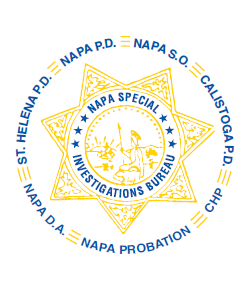 NAPA SPECIAL INVESTIGATIONS BUREAUGOVERNING BOARDOPEN MEETING MINUTESOCTOBER 2018The regular open portion of the NSIB Governing Board quarterly meeting was called to order on Thursday, October 25, 2018 at 9:41 a.m.ROLL CALLPresent or otherwise represented members included; Governing Board Chairperson, District Attorney Allison Haley, Chief Robert Plummer of Napa PD, Sheriff John Robertson, Chief Mary Butler of Napa County Probation Department, Interim Chief Timothy Foley of St. Helena PD and Captain John Blencowe of CHP.Also present at the meeting: Chief DA Investigator Mike Donovan of Napa County District Attorney's Office, Chief Oscar Ortiz of City of American Canyon, Assistant Chief Probation Officer Julie Baptista of Napa County Probation and Lt. Chris Hartley, of St Helena PD.Board members absent: Chief Mitchell Celaya of Calistoga PDPUBLIC COMMENT0 members of the public in attendance.AGENDA ITEMSMINUTES – Chief Butler moved that the minutes of the July 2018 Governing Board Meeting be approved as written.  Chief Plummer made the second motion.  Unanimously approved.DRUG PREVENTION PRESENTATIONSLt. Pitkin discussed the Drug Prevention Presentations for the month of July, August and September.INTRODUCTION OF LT. RICK GREENBERG, NSIB TFC EFFECTIVE JANAUARY 2019Lt. Pitkin advised the Board that he predicts a smooth transition to Lt. Rick Greenberg effective January 2019.  Chief Plummer also advised that Sgt. Alfonso Ortiz will fill the sergeant roll at the same time.  There was a brief discussion about future personnel changes regarding CHP making changes to assignment terms.NSIB INSPECTION REPORT & MANAGEMENT RESPONSE – APPROVED AND COMPLETED, POLICY UPDATEDLt. Pitkin reminded the Board of the previous meeting's motion to vote by email.LEGACY YOUTH PROJECT REQUEST FOR FUNDINGChief Butler gave an overview of the Legacy Program, which has made a request to receive $25,000 from NSIB's Asset Forfeiture fund.  After some discussion, Chief Butler moved to deny funding to the Legacy Program.  Sheriff Robertson made the second motion.  Unanimously abstained.OPEN DISCUSSIONNoneADJOURNMENTThere being no further business for the open portion of the Governing Board Chief Butler moved that the meeting be adjourned.  Sheriff Robertson made the second motion.  Unanimously approved at 10:02 a.m. to continue with Closed Session – Case Review/Planning (Government Code §54957.8).									DA Allison Haley, Chairperson